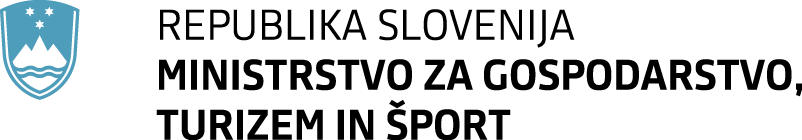 Navodila za izpolnjevanje obrazca za oceno škode v gospodarstvu zaradi posledic neurja z dežjem, vetrom, zemeljskimi plazovi in poplavami med 17. in 25. julijem 2023 Skladno z Zakonom o odpravi naravnih nesreč (ZOPNN) je Ministrstvo za gospodarstvo, turizem in šport zadolženo za pripravo ocene škode v gospodarstvu po naravnih nesrečah. Glede na sklep Uprave RS za zaščito in reševanje št. 844-27/2023-85 - DGZR z dne 26. 7. 2023 bomo za škodo v gospodarstvu zaradi posledic neurja z dežjem, vetrom, zemeljskimi plazovi in poplavami med 17. in 25. julijem 2023 zbirali oceno škode na poenostavljenem obrazcu, ki je objavljen na spletni strani www.mgts.gov.si.Ob prijavi boste potrebovali naslednje informacije:Naziv oškodovancaTelefonska št in elektronski naslov oškodovancaMatična številkaDavčna ŠtevilkaUlica nastanka nesrečePoštna št. nastanka nesreče Pošta nastanka nesrečeKraj nastanka nesrečeObčina nastanka nesrečeOcena škode na strojih in opremi (v EUR)Ocena škode na strojih in opremi (v EUR)Ocena škode na zalogah (v EUR)Ocena škode na izpadu prihodka (v EUR)Navedete polni naziv oškodovancaNavedete tel. številko in elektronski naslovNavedete matično številko oškodovancaNavedete davčno številko oškodovancaNavedete kraj nastanka nesreče (naslov)Navedete občino nastanka nesrečeV nadaljevanju je predstavljen izračun za posamezne vrste škodeIzračun ocene posamezne vrste škode (na strojih in opremi, zalogah, izpadu prihodka) pripravijo oškodovanci v gospodarstvu (gospodarske družbe, podjetniki, posamezniki, ki opravljajo samostojno dejavnost, zavodi in zadruge s sedežem v RS) skladno z Uredbo o metodologiji za ocenjevanje škode po naravnih in drugih nesrečah (http://www.pisrs.si/Pis.web/pregledPredpisa?id=URED2969).Skladno s shemo državnih pomoči so izločena podjetja iz naslednjih dejavnosti:primarni sektor kmetijske proizvodnje,sektor ribištva in akvakulture, kakor ju določa Uredba Evropskega parlamenta in Sveta (EU) št. 1379/2013, inpredelava in trženje kmetijskih proizvodov, kadar je znesek pomoči določen na podlagi cen ali količine takih proizvodov, ki so kupljeni od primarnih proizvajalcev ali jih je dala na trg zadevna gospodarska družba, ali kadar je pomoč pogojena s tem, da je delno ali v celoti prenesena na primarne proizvajalce.Ocena škode na strojih in opremi se določi tako, da se od ocenjene poštene tržne vrednosti stroja/opreme pred nesrečo (v EUR) z upoštevanjem amortizacije odšteje vrednost stroja/opreme po nesreči (v EUR). Med škodo na strojih in opremi ne spadajo: zgradbe, tla, stene, električna in druga napeljava, zemljišča, parkirišča, drevesa, ograje, ipd. Škodo na teh stvareh prijavijo oškodovanci pri drugih pristojnih institucijah.Ocena škode na zalogah se določi tako, da se od ocenjene dejanske vrednosti zalog pred nesrečo z upoštevanjem spremembe vrednosti zaradi tržnih razmer (v EUR) odšteje vrednost zalog po nesreči (v EUR). Ocenjena dejanska vrednost zalog pred nesrečo pomeni nabavno vrednost zalog, pri čemer upoštevamo spremenjene tržne razmere. Vrednost zalog po nesreči pomeni vrednost rešenih zalog. Ocena škode zaradi izpada prihodka se določi tako, da se seštevek dodanih vrednosti zadnjih 12 mesecev pred nesrečo (v tem primeru je to od julij 2022 – junij 2023) deli z 12 in pomnoži z obdobjem, za katerega se pričakuje, da svojega poslovanja še ne bo mogel vrniti v stanje pred nesrečo (normalizacija poslovanja) (vendar ne več kot 3 mesece). Če je bil izpad prihodka npr. 1 mesec, se pomnoži povprečje dodanih vrednosti z 1. Če pa je bil izpad prihodka 14 dni, se pomnoži povprečje dodanih vrednosti z 0,5 meseca.Podrobneje je metodologija priprave ocene škode predstavljena v prilogi. Oškodovanci v gospodarstvu posredujejo izpolnjen obrazec in morebitno dodatno dokumentacijo na elektronski naslov: poplave2023.mgts@gov.si ali po navadni pošti na naslov: Ministrstvo za gospodarstvo, turizem in šport, Trubarjeva ulica 11, 2000 Maribor (z oznako »Poplave julij 2023«) najkasneje do 1. 9. 2023.Ministrstvo za gospodarstvo, turizem in šport bo morebitne nadaljnje ukrepe odprave posledic škode izvajalo le v primeru zagotovitve finančnih sredstev v proračunu Republike Slovenije.Kontaktne osebe na Ministrstvu za gospodarstvo, turizem in šport so: mag. Petra Šegula (01 400 31 30), mag. Miša Osterc (01 400 31 25) in mag. Alenka Marovt (01 400 31 29).Priloga: Metodologija za ocenjevanje škode v gospodarstvuPri izračunavanju posamezne vrste škode bo upoštevana metodologija, določena z Uredbo o metodologiji za ocenjevanje škode.1 Škoda na strojih in opremiŠkoda na strojih in opremi se določi z modificirano nabavno-vrednostno metodo, ki obsega vrednotenje poškodovanih strojev in opreme pred in po nesreči. Pri izračunu se upošteva ocenjena tržna vrednost, vključno z amortizacijo. Nadomestila za škodo ni mogoče zahtevati za stroje in opremo, ki so bili v celoti amortizirani. Izračun se napravi po naslednjem obrazcu:ŠK = Vo – VŠD,pri čemer jeŠK = višina škode v EUR,Vo = ocenjena poštena tržna vrednost pred nesrečo v EUR, z upoštevanjem vpliva amortizacije (upošteva se normalna amortizacijska doba za posamezen stroj oz. opremo)VŠD = vrednost po nesreči v EUR.Pri izračunu VŠD se, tam kjer je to smiselno, upoštevajo še:-	skrajšanje normalne dobe uporabe stroja (»življenjske dobe«) kot posledice zalitja,-	povečani stroški vzdrževanja kot posledica naravne nesreče,-	zmanjšana tržno vrednost zaradi učinka naravne nesreče.2 Škoda na zalogahŠkoda na zalogah materiala, nedokončane proizvodnje, proizvodov in trgovskega blaga se ugotavlja na podlagi predloženih računovodskih listin (dobavnica, račun, idr.), ki dokazujejo njihov obstoj ob nesreči. Škoda na zalogah materiala in trgovskem blagu se določi na podlagi razlike med nabavno vrednostjo in dejansko vrednostjo po nesreči z upoštevanjem zmanjšanja ali povečanja vrednosti teh zalog v času nesreče zaradi sprememb tržnih cen. Škoda na zalogah se lahko uveljavlja le za tiste vrste blaga, ki so bile v bilanco stanja podjetja prenesene v zadnjih 24 mesecih pred nastopom nesreče. Škoda na zalogah nedokončane proizvodnje in proizvodov se določi na podlagi razlike med lastno ceno dejansko vrednostjo po nesreči z upoštevanjem zmanjšanja ali povečanja vrednosti ob nesreči zaradi sprememb tržnih cen. Oboje se izračuna po obrazcu:ŠK = VZ – VŠD,pri čemer jeŠK = višina škode v EUR,VZ = ocenjena dejanska vrednost pred nesrečo v EUR, z upoštevanjem sprememb vrednosti zaradi tržnih razmer (za kar mora oškodovanec predložiti dokazila o spremembi vrednosti zaradi tržnih razmer),VŠD = vrednost po nesreči v EUR.Višino škode se prijavi na obrazcu za posredovanje vloge upravičenca (Obrazec 2), ki mora biti potrjen s strani zapriseženega sodnega cenilca ali pooblaščenega cenilca Slovenskega inštituta za revizijo. Priložene morajo biti tudi kopije morebitnih zavarovalnih polic za zavarovanje škode za primer uničenja zalog zaradi poplave in izjava odgovorne osebe.3 Škoda na izpadu prihodkaŠkoda zaradi izpada prihodka pomeni dobiček, ki bi ga podjetje lahko ustvarilo po nesreči, v primerjavi z lastnimi zmogljivostmi pred nesrečo, če nesreče ne bi bilo in bi podjetje normalno poslovalo. Po tem programu se kot škoda zaradi izpada prihodka prizna nadomestilo povprečnih mesečnih vrednosti ustvarjene dodane vrednosti oškodovanca za obdobje, za katerega se pričakuje, da svojega poslovanja še ne bo mogel vrniti v stanje pred nesrečo (normalizacija poslovanja), vendar največ za 3 (tri) mesece. Uporabljena metodologija upošteva dobiček iz poslovanja podjetja (EBIT), amortizacijo in stroške dela.  3.1 Dodana vrednost za gospodarske družbe in zadrugeIzračuna se na podlagi podatkov iz izkaza poslovnega izida, katerega vsebina je opredeljena v Navodilu o predložitvi letnih poročil in drugih podatkov gospodarskih družb, zadrug in samostojnih podjetnikov posameznikov (Uradni list RS, št. 7/08, 8/09, 107/09 in 109/10) po naslednjem obrazcu: DV = KDP – STR – DPO,pri čemer jeDV= dodana vrednostKDP=kosmati donos iz poslovanja (AOP oznaka iz priloge 2B: 126)STR=stroški blaga, material in storitev (AOP oznaka iz priloge 2B: 128)DPO=drugi poslovni odhodki (AOP oznaka iz priloge 2B: 148)V primeru »negativne« dodane vrednosti se škoda na izpadu prihodka ne more uveljaviti.3.2 Dodana vrednost za samostojne podjetnike posameznike in druge posameznike, ki samostojno opravljajo dejavnost–  Davčno osnovo ugotavljajo na podlagi dejanskih prihodkov in odhodkov–  Dodana vrednost se izračuna se na podlagi podatkov iz izkaza poslovnega izida, katerega vsebina je opredeljena v Navodilu o predložitvi letnih poročil in drugih podatkov gospodarskih družb, zadrug in samostojnih podjetnikov posameznikov (Uradni list RS, št. 7/08, 8/09, 107/09 in 109/10), po naslednjem obrazcu: DV = ČPP + PVZ + ULP + DPP – ZVZ- STR - OSpri čemer jeDV= dodana vrednostČPP= čisti prihodki od prodaje (AOP oznaka iz priloge 6B: 050)PVZ= povečanje vrednosti zalog (AOP oznaka iz priloge 6B: 054)ULP= usredstveni lastni proizvodi in storitve(AOP oznaka iz priloge 6B: 056)DPP= drugi poslovni prihodki (AOP oznaka iz priloge 6B: 057)ZVZ= zmanjšanje vrednosti zalog (AOP oznaka iz priloge 6B: 055)STR= stroški blaga, material in storitev (AOP oznaka iz priloge 6B: 060)OS= ostali stroški (AOP oznaka iz priloge 6B: 075)–  Davčno osnovo ugotavljajo z upoštevanjem normiranih odhodkov–  Kot dodana vrednost se šteje davčna osnova, izračunana na podlagi prihodkov, zmanjšanih za priznane normirane odhodke (25 oz. 70 %). Dohodki, ki so jih upravičenci prejeli od oseb, ki se štejejo za plačnike davka v RS, se ugotovijo iz priloženih računov. Dohodki, doseženi pri osebah, ki se ne štejejo za plačnike davka v RS, se ugotovijo iz obrazcev, katerega vsebina je opredeljena s Prilogo 3 Pravilnika o obrazcih za napovedi za odmero akontacije dohodnine in o obrazcih za napovedi za odmero dohodnine od dohodka iz kapitala in dohodka za oddajanje premoženja v najem (Uradni list RS, št. 101/11 in 107/12).V primeru »negativne« dodane vrednosti se škoda na izpadu prihodka ne more uveljaviti.3.3 Dodana vrednost za zavode (pravne osebe zasebnega prava)izračuna se na podlagi podatkov iz izkaza prihodkov in odhodkov, katerega vsebina je opredeljena v Navodilu o predložitvi letnih poročil nepridobitnih organizacij – pravnih oseb zasebnega prava (Uradni list RS, št. 7/08, 8/09 in 109/10 po naslednjem obrazcu:DV = PP – STR – DS pri čemer jeDV= dodana vrednostKDP=prihodki od poslovanja (AOP oznaka iz priloge 3: 080)STR=stroški blaga, material in storitev (AOP oznaka iz priloge 3: 093)DS=drugi stroški (AOP oznaka iz priloge 3: 105)Škoda posameznega oškodovanca zaradi izpada prihodkov se izračuna tako, da se na podlagi podatkov iz izkaza poslovnega izida oz. drugega zgoraj navedenega obrazca ali drugega dokazila za obdobje zadnjih dvanajstih mesecev pred nesrečo izračuna mesečno povprečje dodane vrednosti in nato pomnoži s številom mesecev izpada, vendar ne več kot 3 (tri).V primeru, da je oškodovanec na trgu posloval manj kot dvanajst mesecev pred nesrečo, se škoda posameznega oškodovanca zaradi izpada prihodkov izračuna tako, da se na podlagi podatkov iz izkaza poslovnega izida oz. drugega zgoraj navedenega obrazca ali drugega dokazila za obdobje poslovanja oškodovanca izračuna mesečno povprečje dodane vrednosti in nato pomnoži s številom mesecev izpada, vendar ne več kot 3 (tri).